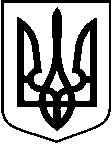          АПОСТОЛІВСЬКА  МІСЬКА РАДА          Р О З П О Р Я Д Ж Е Н Н ЯМ І С Ь К О Г О    Г О Л О В ИПро гендерну бюджетну групупри виконкомі Апостолівської міської ради(об’єднаної територіальної громади)Керуючись ст. 42 Закону України «Про місцеве самоврядування в Україні», Законом України «Про забезпечення рівних прав та можливостей жінок і чоловіків», з метою підвищення гендерної рівності,  сприяння розширенню прав і можливостей для жінок шляхом залучення їх у процеси прийняття рішень та громадське життя в громаді Апостолівської міської ради в рамках реалізації Національним Демократичним Інститутом (NDI) компоненту проекту «Децентралізація приносить кращі результати та ефективність» (DOBRE):          1. Створити гендерну бюджетну групу при виконкомі Апостолівської міської ради (об’єднаної територіальної громади) (далі - ГБГ) у складі згідно з додатком.2. До роботи ГБГ залучати представників інших відділів виконкому Апостолівської міської ради, депутатів місцевої ради та громадських організацій, зацікавлених у впровадженні гендерних бюджетних ініціатив в  Апостолівській міській раді.3. Доручити ГБГ запровадити гендерні бюджетні ініціативи в місцеві програми, стратегію, бюджет з метою більш ефективного використання бюджетних коштів, врахування інтересів та потреб різних категорій населення громади, в тому числі жінок та чоловіків. 4. Координацію роботи щодо виконання даного розпорядження покласти на відділ соціальної політики виконкому міської ради, контроль - на заступника міського голови з питань діяльності виконавчих органів ради Панкратову С.В.   Міський голова                                                              С.К.НІГАЙ                                                                                                  Додаток                                                                                                  до розпорядження                                                                                                    міського голови                                                                                                                                   05.01.2018  № 3-рСКЛАДгендерної бюджетної групи при виконкоміАпостолівської міської ради (об’єднаної територіальної громади)Начальник відділу соціальної політикивиконкому міської ради                                                                   І.О.ДИЧЕНКО ЗАВІЗУВАЛИ:Направити: Диченко І.О.05.01.2018       м.Апостолове№3-рВОРОВКО Лариса Петрівнакеруюча справами виконкому міської радиГЕН Оксана Володимирівна                    спеціаліст І категорії, економіст фінансово-економічного відділу виконкому міської радиГОРБЕНКО Наталія Григорівнаначальник відділу культури виконкому міської ради ГУЛЬКОВА Юлія Вікторівнаголова молодіжної ради при міській радіДИЧЕНКО Інна Олександрівнаначальник відділу соціальної політики виконкому міської радиДМИТРЕНКО Альона Любомирівнаспеціаліст І категорії з бухгалтерського обліку, контролю та звітності виконкому міської радиЗАСУЛЬСЬКИЙ Віталій Володимировичстароста с. Широчани, с.КатеринівкиКРУШЕНИЦЬКА-ФРОЛОВА Олена Володимирівнаприватний підприємець (за згодою)КУШНІРЕНКОНаталія Миколаївнаспеціаліст І категорії  з питань регуляторної політики та економічного розвитку території громади фінансово-економічного відділу виконкому міської радиЛИМАРЕНКО Віра Єлисеївнадиректор КЗК «Апостолівська міська бібліотека»МАРТУСЕНКО Ганна Василівнадиректор комунального закладу культури «Апостолівська міська бібліотека для дітей»МИЦЬОльга Костянтинівнаголовний бухгалтер комунального закладу «Апостолівський центр первинної медико-санітарної допомоги» (за згодою)МОМОТЛеонід Андрійовичстароста с. МихайлівкиНАЗІНА Віта Петрівнапровідний спеціаліст у справах дітей відділу соціальної політики виконкому міської радиПАНКРАТОВАСвітлана Василівназаступник міського голови з питань                        діяльності виконавчих органів радиПАШНЮКВікторія        Леонтіївна                                економіст відділу освіти виконкому міської радиСКЛЯР Альона Петрівнабухгалтер І категорії виконкому міської радиЗаступник міського голови з  питань  діяльності виконавчих органів радиС.В.ПАНКРАТОВАКеруюча справами виконкому міської радиЛ.П.ВОРОВКОНачальник відділу соціальної політики виконкому міської радиІ.О.ДИЧЕНКОНачальник юридичного відділу виконкому міської радиМ.В.КИТАНачальник загального відділу виконкому міської радиІ.А.ФАРТУШНАПідготував рішення:Начальник відділу соціальної політики виконкому міської ради	І.О.ДИЧЕНКО